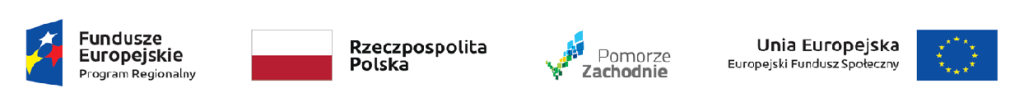 Załącznik nr 1 do SWZZnak sprawy: Wip.272.14.2021.MN.PNNumer ogłoszenia w BZP:  2021/BZP 00170674/01FORMULARZ OFERTY – Część 5Wyposażenie pracowni – informatycznej, komputerowej, reklamowej w drukarki i sprzęt biurowyI. Przetarg w trybie podstawowym na podstawie art. 275 pkt 1 ustawy Pzp pn.:Dostawa sprzętu dydaktycznego – sprzęt gastronomiczny, hotelarski, chemiczny, komputerowy oraz do doradztwa zawodowego do Szkół Ponadpodstawowych w Powiecie Kamieńskim (3).II. Nazwa i adres wykonawcy:…………………………………………………..............................................................................................................................................................województwo ………………………………….e-mail …………………………………………..Dane identyfikujące:NIP …………………………………………….REGON……………………………………….KRS, PESEL …………………………….W przypadku złożenia oferty przez konsorcjum (oferta wspólna składana przez kilku wykonawców) w górnej części wypełnia ją „lider”/wykonawca, ustanowiony jako pełnomocnik. Poniżej zaś obowiązkowo należy wypełnić niniejsze zestawienie identyfikujące pozostałych wykonawców.Wielkość przedsiębiorstwa: mikro     małe    średnie     duże (zaznaczyć odpowiednio)Dane teleadresowe do korespondencji: e-mail...........................................................adres skrzynki ePUAP ………………………………………Osoba upoważniona na podstawie ................................ (wskazać rodzaj dokumentu np. KRS, CEDG, pełnomocnictwo itp.) do reprezentacji Wykonawcy/ów i podpisująca ofertę: …………………………………………….Przystępując do postępowania o udzielenie zamówienia publicznego prowadzonego w trybie podstawowym bez negocjacji zgodnie z ustawą z dnia 11 września 2019 r. Prawo zamówień publicznych pn.: Dostawa sprzętu dydaktycznego – sprzęt gastronomiczny, hotelarski, chemiczny, komputerowy oraz do doradztwa zawodowego do Szkół Ponadpodstawowych w Powiecie Kamieńskim (5) - Wyposażenie pracowni – informatycznej, komputerowej, reklamowej w drukarki i sprzęt biurowy, oferujemy wykonanie przedmiotu zamówienia na warunkach określonych przez Zamawiającego oraz zgodnie z opisem przedmiotu zamówienia za łączną (wraz z należnym podatkiem VAT) cenę oferty brutto …………………… złINFORMUJEMY, ŻE (właściwe zakreślić): wybór oferty nie będzie prowadzić do powstania u Zamawiającego obowiązku podatkowego; wybór oferty będzie prowadzić do powstania u Zamawiającego obowiązku podatkowego w odniesieniu do następujących towarów i usług (w zależności od przedmiotu zamówienia):Wartość towaru / usług powodująca obowiązek podatkowy u Zamawiającego to …………………. zł netto*.Powyższe wypełnić tylko gdy:⃰ dotyczy Wykonawców, których oferty będą generować obowiązek doliczania wartości podatku VAT do wartości netto oferty, tj. w przypadku:• wewnątrzwspólnotowego nabycia towarów,• mechanizmu odwróconego obciążenia, o którym mowa w art. 17 ust. 1 pkt 7 ustawy o podatku od towarów i usług,• importu usług lub importu towarów, z którymi wiąże się obowiązek doliczenia przez Zamawiającego przy porównywaniu cen ofertowych podatku VAT.Oferta wg pozostałych kryteriów (Rozdz. XIII SWZ):Opis przedmiotu zamówienia:Wykonawca zobowiązuje się dostarczyć Urządzenia do siedziby Zamawiającego wskazanej w umowie. Dostarczone Urządzenia muszą być gotowe do poprawnej bezawaryjnej pracy w zakresie wszystkich składowych elementów i funkcji, zgodnie z ich opisem w niniejszym załączniku. Niedopuszczalne jest, aby dla zapewnienia prawidłowej pracy Urządzeń drukujących/skanujących, konieczne było instalowanie dodatkowych elementów w późniejszym czasie, szczególnie za dodatkową opłatą (poza materiałami eksploatacyjnymi).Oświadczenie:Oświadczam, że oferowany przedmiot zamówienia spełnia ww. parametry techniczno-użytkowe. Niespełnienie parametrów wymaganych skutkuje odrzuceniem oferty. III.   Oferujemy gwarancję na:W ramach udzielnej gwarancji na oferowane produkty, zgodnej z powyższą tabelą:             (Jeżeli serwis dla poszczególnych produktów będzie prowadzony przez różne firmy, należy to również wpisać poniżej).Serwis gwarancyjny będzie prowadzony przez* ………………………………………………….*podać nazwę firmySerwis pogwarancyjny może być prowadzony przez ………………………………………*podać nazwę firmy, jeżeli jest znanaIV. Deklaruję ponadto:termin wykonania zamówienia – 60 dni od dnia zawarcia umowy w sprawie zamówienia publicznego,warunki płatności – do 30 dni od dnia prawidłowo wystawionej i dostarczonej do Zamawiającego faktury, po podpisaniu protokołu odbioru.V. Oświadczamy, że:że zapoznaliśmy się ze Specyfikacją Warunków Zamówienia i akceptujemy wszystkie warunki w niej zawarte,że uzyskaliśmy wszelkie informacje niezbędne do prawidłowego przygotowania i złożenia niniejszej oferty,że jesteśmy związani niniejszą ofertą przez 30 dni od dnia upływu terminu składania ofert, że zapoznaliśmy się z Projektowanymi Postanowieniami Umowy, określonymi w Załączniku nr 3 do Specyfikacji Warunków Zamówienia i zobowiązujemy się w przypadku wyboru naszej oferty, do zawarcia umowy zgodnej z niniejszą ofertą na warunkach w nich określonych,wypełniłem obowiązki informacyjne przewidziane w art. 13 lub art. 14 RODO wobec osób fizycznych, od których dane osobowe bezpośrednio lub pośrednio pozyskałem w celu ubiegania się o udzielenie zamówienia publicznego w niniejszym postępowaniu*,nie zamierzam/y / zamierzam/y powierzyć podwykonawcom wykonanie następujących części zamówienia:VI. Zobowiązania w przypadku przyznania zamówienia:zobowiązujemy się do zawarcia umowy w miejscu i terminie wyznaczonym przez Zamawiającego;osobą upoważnioną do kontaktów z Zamawiającym w sprawach dotyczących realizacji umowy jest.....................................................................................................e-mail: ………...……........…………………………………. tel.: …………………...VII. Zastrzeżenie i informacje od Wykonawcy (zaznaczyć odpowiednio):□ Żadna z informacji zawarta w ofercie nie stanowią tajemnicy przedsiębiorstwa rozumieniu   przepisów o zwalczaniu nieuczciwej konkurencji.□ Wskazane poniżej informacje zawarte w ofercie stanowią tajemnicę przedsiębiorstwa w rozumieniu przepisów ustawy o zwalczaniu nieuczciwej konkurencji i w związku z niniejszym nie mogą być one udostępniane, w szczególności innym uczestnikom postępowania.Oświadczam, że niżej wymienione dokumenty składające się na ofertę zawierają informacje stanowiące tajemnicę przedsiębiorstwa w rozumieniu przepisów o zwalczaniu nieuczciwej konkurencji i nie mogą być ogólnie udostępnione:    ……………………………………………………………………………………………………W celu wykazania, że powyżej wskazane dokumenty zawierają informacje stanowiące tajemnicę przedsiębiorstwa do oferty załączam:……………………………………………………………………………………………………Inne, istotne dla przedmiotu zamówienia informacje: ……………………………………………………………………………………………………Oświadczam, że informacje podane ww. oświadczeniach są aktualne i zgodne z prawdą oraz zostały przedstawione z pełną świadomością konsekwencji wprowadzenia zamawiającego w błąd przy przedstawianiu informacji.                                                           		……………………………………………….…                                                                                                    Podpisano podpisem elektronicznym, zaufanym lub osobistymL.p.WYKONAWCA W KONSORCJUM (OFERTA WSPÓLNA) NAZWA FIRMYDane identyfikujące – adres, nr dokumentu rejestrowego, NIP, REGON, …L.p.Nazwa przedmiotu zamówienia Ilość szt.Cena jednostkowa bruttoWartość brutto1Niszczarka1………. zł2Niszczarka do dokumentów1………. zł3Pendrive 8GB5…  zł x 5 szt.  = ………. zł4Urządzenie wielofunkcyjne kolorowe3…  zł x 3 szt.  = ………. zł5Laserowe urządzenie wielofunkcyjne kolorowe2…  zł x 2 szt. = ………. zł6Laserowe urządzenie wielofunkcyjne 3…  zł x 3 szt.  = ………. zł7Drukarka sieciowa laserowa1………. zł8Skaner1………. złRAZEMRAZEMRAZEMLp.Nazwa (rodzaj) towaru lub usługiWartość bez kwoty podatkuL.p.Opis kryterium Oferowane warunki przez Wykonawcę1Warunki gwarancji – zaznaczyć „X” oferowane warunki gwarancji (należy wybrać tylko jeden warunek).Warunki gwarancji – zaznaczyć „X” oferowane warunki gwarancji (należy wybrać tylko jeden warunek).1aW przypadku usterki/wady urządzenia będzie ono musiało zostać przez Zamawiającego i na jego koszt odesłane lub dostarczone do miejsca wskazanego w karcie gwarancyjnej bez zapewnienia urządzenia zastępczego.1bW przypadku usterki/wady urządzenia zostanie ono odebrane z siedziby Zamawiającego na koszt producenta i/lub dostawcy bez zapewnienia urządzenia zastępczego.1cW przypadku usterki/wady urządzenia zostanie ono odebrane z siedziby Zamawiającego na koszt producenta i/lub dostawcy i zapewni on na czas naprawy urządzenie zastępcze lub naprawa gwarancyjna zostanie dokonana w siedzibie Zamawiającego w terminie nie dłuższym niż 7 dni od daty zgłoszenia.1dW przypadku usterki/wady urządzenia zostanie ono wymienione na nowe.L.p.Asortyment/ opis przedmiotu zamówienia wraz z opisem wymaganych parametrów1 - Niszczarka – 1 szt. (poniższe informacje wpisuje Wykonawca)Rok produkcji: ...................., Producent: ....................., Model: ....................1 - Niszczarka – 1 szt. (poniższe informacje wpisuje Wykonawca)Rok produkcji: ...................., Producent: ....................., Model: ....................Typ urządzeniaNiszczarka biurowa do dokumentów (wraz ze zszywkami, małymi spinaczami), kart kredytowych, płyt CD/DVD/BR.Rodzaj cięciaŚcinki, do 150 kartek.FunkcjeBlokada bezpieczeństwa.Automatyczny Start/Stop.Cofanie.Automatyczne zatrzymanie pracy przy pełnym koszu.Informacja o zacięciu papieru - (np. dioda, podświetlone loga/znaczki/napisy).Automatyczne zatrzymanie pracy przy wysuniętym koszu.Gwarancja: min. 24 miesiąceGwarancja: min. 24 miesiąceL.p.Asortyment/ opis przedmiotu zamówienia wraz z opisem wymaganych parametrów2 - Niszczarka – 1 szt. (poniższe informacje wpisuje Wykonawca)Rok produkcji: ...................., Producent: ....................., Model: ....................2 - Niszczarka – 1 szt. (poniższe informacje wpisuje Wykonawca)Rok produkcji: ...................., Producent: ....................., Model: ....................Typ urządzeniaNiszczarka biurowa do dokumentów (w tym z zszywkami, małymi spinaczami), płyt CD/DVD, karty kredytowe.Rodzaj cięciaŚcinki, min. 10 kartek jednorazowo FunkcjeBlokada bezpieczeństwaAutomatyczny Start/Stop.Funkcja cofania.Gwarancja: min. 24 miesiąceGwarancja: min. 24 miesiąceL.p.Asortyment/ opis przedmiotu zamówienia wraz z opisem wymaganych parametrów3 – Pendrive 8GB – 5 szt.(poniższe informacje wpisuje Wykonawca)Rok produkcji: ...................., Producent: ....................., Model: ....................3 – Pendrive 8GB – 5 szt.(poniższe informacje wpisuje Wykonawca)Rok produkcji: ...................., Producent: ....................., Model: ....................Typ sprzętuPendrivePamięćMin. 8GBBudowaPlastik, metal lub silikon.Dwuczęściowy – z nakładką lub jednoczęściowy – z chowanym wejściem do środka pendriva lub jednoczęściowy z obrotową osłonąGwarancja: min. 24 miesiące Gwarancja: min. 24 miesiące L.p.Asortyment/ opis przedmiotu zamówienia wraz z opisem wymaganych parametrów4 – Urządzenie wielofunkcyjne kolorowe – 3 szt. (poniższe informacje wpisuje Wykonawca)Rok produkcji: ...................., Producent: ....................., Model: ....................4 – Urządzenie wielofunkcyjne kolorowe – 3 szt. (poniższe informacje wpisuje Wykonawca)Rok produkcji: ...................., Producent: ....................., Model: ....................Typ urządzeniaUrządzenie wielofunkcyjne: drukarka, skaner, kopiarkaTechnologia drukuLaserowa/atramentowaPodajnik/odbiornik papieruPodajnik dokumentów na min. 150 arkuszySzybkość pracy Min. 20 str./min. w czerniMin. 5 str./min. w kolorzeRozdzielczość drukowania, skanowania, kopiowaniadrukowanie mono: 2400 x 600 dpi lub 1 200 x 1 200 dpi lub 9 600 x 600 dpidrukowanie kolor: 4800 x 1200 dpi lub 9000 x 600 dpi lub 1 200 x 1 200 dpiskanowanie: 600 x 1200 dpi lub 600 x 600 dpi - optycznakopiowanie: 600 x 600 dpi lub 9600 x 600 dpiObsługiwane formaty nośników/papierA4, A5, B5, folio, legal, letterA4Interfejsy Co najmniej połączenie bezprzewodowe WiFi.ZłączaUSB typ B (port drukarki).Skanowaniedo sieci, ze smartfona/tableta.WyposażenieTonery/katridże startowe oraz dodatkowy zestaw zapasowych tonerów/katridżów pozwalający na wydruk co najmniej 6000 stron A4 każdego koloru (CMYK) z pokryciem min. 5%.Gwarancja: min. 24 miesiące Gwarancja: min. 24 miesiące L.p.Asortyment/ opis przedmiotu zamówienia wraz z opisem wymaganych parametrów5 – Laserowe urządzenie wielofunkcyjne kolorowe – 2 szt. (poniższe informacje wpisuje Wykonawca)Rok produkcji: ...................., Producent: ....................., Model: ....................5 – Laserowe urządzenie wielofunkcyjne kolorowe – 2 szt. (poniższe informacje wpisuje Wykonawca)Rok produkcji: ...................., Producent: ....................., Model: ....................Typ urządzeniaUrządzenie wielofunkcyjne: drukarka, skaner, kopiarkaTechnologia drukuLaserowaPodajnik/odbiornik papieruPodajnik dokumentów na min. 150 arkuszySzybkość pracy Min. 20 str./min. w czerniMin. 10 str./min. w kolorzeRozdzielczośćdrukowania, skanowania, kopiowaniadrukowanie mono:. 2400 x 600 dpi lub 1 200 x 1 200 dpi lub 9 600 x 600 dpidrukowanie kolor:. 6000 x 1200 dpi 1 200 x 1 200 dpi lub 9 600 x 600 dpiskanowanie: 600 x 1200 dpi lub 600 x 600 dpi  – optyczna kopiowanie: 600 x 600 dpi lub 9 600 x 600 dpiObsługiwane formaty nośników/papierA4, A5, B5, folio, legal, letterA4Interfejsy Co najmniej połączenie bezprzewodowe WiFiZłączaUSB typ B (port drukarki)Skanowaniedo sieci, ze smartfona/tabletaWyposażenieTonery startowe oraz dodatkowy zestaw zapasowych tonerów pozwalający na wydruk co najmniej 6000 stron A4 każdego koloru (CMYK) z pokryciem min. 5%.Gwarancja: min. 24 miesiące Gwarancja: min. 24 miesiące L.p.Asortyment/ opis przedmiotu zamówienia wraz z opisem wymaganych parametrów6 – Laserowe urządzenie wielofunkcyjne kolorowe – 3 szt. (poniższe informacje wpisuje Wykonawca)Rok produkcji: ...................., Producent: ....................., Model: ....................6 – Laserowe urządzenie wielofunkcyjne kolorowe – 3 szt. (poniższe informacje wpisuje Wykonawca)Rok produkcji: ...................., Producent: ....................., Model: ....................Typ urządzeniaDrukarka z automatycznym duplexem i wyświetlaczemPamięćMin. 64 MBTechnologia drukuLaserowaA4, A5, A6, Executive, LetterPodajnik/odbiornik papieruPodajnik dokumentów na min. 150 arkuszy.Odbiornik min. 100 arkuszy.Szybkość pracy Min. 30 str./min. w czerniMin. 20 str./min. w kolorzeSzybkość wydrukuSzybkość wydruku pierwszej strony: maks. 9 sek.Rozdzielczość Min. 2400 x 1200 dpi w czerni lub 9600 x 600 dpiMin. 4800 x 2200 dpi w kolorze lub 9600 x 600 dpiKomunikacjaWifiZłączaUSBPoziom głośnościMaks. 50 dB.MocMaks. 450WObsługiwane systemyCo najmniej: Windows 7, Windows 8, Mac OS X 10.8, Linux, Windows 10WyposażenieTonery startowe oraz dodatkowy zestaw zapasowych tonerów pozwalający na wydruk co najmniej 6000 stron A4 każdego koloru (CMYK) z pokryciem min. 5%.Kabel zasilający.Płyta CD z oprogramowaniem.Instrukcja obsługi w j. polskim lub z tłumaczeniem na j. polski.SkanerSkanerTypCISRozdzielczośćMin. 600 x 600 dpiFormat skanowaniaMin. 210 x 297 mm (A4)KopiarkaKopiarkaRozdzielczośćMin. 600 x 600 dpiZakres kopiowaniaZmniejszanie / powiększanie co najmniej w zakresie 25 – 400%PrędkośćKopiowanie czerń – min. 30 str./min.FunkcjeKopiowanie wielokrotne.Gwarancja: min. 24 miesiące Gwarancja: min. 24 miesiące L.p.Asortyment/ opis przedmiotu zamówienia wraz z opisem wymaganych parametrów7 – Drukarka laserowa, sieciowa – 1 szt. (poniższe informacje wpisuje Wykonawca)Rok produkcji: ...................., Producent: ....................., Model: ....................7 – Drukarka laserowa, sieciowa – 1 szt. (poniższe informacje wpisuje Wykonawca)Rok produkcji: ...................., Producent: ....................., Model: ....................Typ urządzeniaDrukarka z automatycznym dupleksem i wyświetlaczem.Technologia drukuLaserowa, monochromatyczna.Podajnik/odbiornik papieruKasetowy + szczelinowy.Podajnik dokumentów na min. 250 arkuszy.Odbiornik papieru – min. 150 arkuszy.Formaty nośnikówA6, A5, A4, letter, formaty niestandardowe, gramatura papieru do min. 160 g/m²Szybkość pracy Min. 30 str./min. w czerni.Rozdzielczość drukuMin. 2400 x 600 dpi InterfejsUSB, LAN, (Ethernet), AirPrintFunkcjeDrukowanie bezpośrednio ze smartfonów i tabletów.DodatkowoKabel zasilający.Tonery startowe oraz dodatkowy zestaw zapasowych tonerów do oferowanej drukarki, pozwalające na wydruk co najmniej 6000 stron A4 z pokryciem min. 5%.Gwarancja: min. 24 miesiące Gwarancja: min. 24 miesiące L.p.Asortyment/ opis przedmiotu zamówienia wraz z opisem wymaganych parametrów8 – Skaner – 1 szt. (poniższe informacje wpisuje Wykonawca)Rok produkcji: ...................., Producent: ....................., Model: ....................8 – Skaner – 1 szt. (poniższe informacje wpisuje Wykonawca)Rok produkcji: ...................., Producent: ....................., Model: ....................Typ urządzeniaSkaner płaski z sensorem optycznym, umożliwiający skanowanie zdjęć, klisz i negatywów.BudowaPrzetwornik z obiektywem i systemem optyki górnoprzepustowej.System dwóch soczewek skanowania o rozdzielczości co najmniej 6400-9600 dpi i 4800-9600 dpi.Źródło światłaBiałe LED, IR LED (ReadyScan LED).Zakres skanowaniaMin. 200 mm x 290 mmFormaty A4Skanowanie kliszy (pozytyw/negatyw – 35mm)Głębia kolorówNie gorsza niż 48 Bit Kolor (wejście/wyjście).Rozdzielczość Min. 6400x9600 dpi (poziomo x pionowo).Formaty edycjiCo najmniej: BMP, JPEG, TIFF, skanowanie do multi-TIFF, PDF, Skanowanie do szukanego PDF.Zakres pracyWsparcie graficzne:Poprawianie obrazu. Redukcja ziarna.Usuwanie pyłków. Korekty barw. Korekcja podświetlenia.Przywracanie kolorów. Maska wyostrzająca z redukcją szumów. Usuwanie efektu mory za pomocą optymalizatora do dokumentów. Regulacja krzywej tonalnej z histogramem.InterfejsUSB 2.0FunkcjeSkanowanie refleksyjne.GłośnośćMaks. 6B (A)Systemy operacyjneKompatybilne systemy operacyjne Mac OS 10.6+, Windows 10, Windows 7, Windows 8, Windows 8.1, Windows Vista, Windows XP SP2 lub nowszy.DodatkowoSterowniki i programy pomocnicze, oprogramowanie na płycie CD.Zestaw uchwytów klisz co najmniej: 2 x negatyw 35mm, 2x slajdy 35mm, 2x średni format, 4 x 5”.Zasilacz sieciowy.Kabel zasilający.Toner startowy.Instrukcja montażu.Kabel USB.Karta gwarancyjna.ZasilanieSieciowe, standardowe.Zużycie energii maks. 25W w trybie pracy.Gwarancja: min. 24 miesiące Gwarancja: min. 24 miesiące 1Niszczarkamin. 24 miesiące.2Niszczarka do dokumentówmin. 24 miesiące.3Pendrive 8GBmin. 24 miesiące.4Urządzenie wielofunkcyjne kolorowemin. 24 miesiące.5Laserowe urządzenie wielofunkcyjne kolorowemin. 24 miesiące.6Laserowe urządzenie wielofunkcyjnemin. 24 miesiące.7Drukarka sieciowa laserowamin. 24 miesiące.8Skanermin. 24 miesiące.Lp.Nazwa i adres firm podwykonawcyCzęść zamówienia, której wykonanie zostanie powierzone podwykonawcomlp.Oznaczenie rodzaju (nazwy) informacjiStrony w ofercie (wyrażone cyfrą) lub oddzielna części oferty Strony w ofercie (wyrażone cyfrą) lub oddzielna części oferty lp.Oznaczenie rodzaju (nazwy) informacjiOdDo